Publicado en Madrid el 26/01/2022 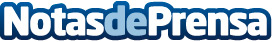 Planes para San Valentín: Los Restaurantes Cabaña Marconi y La Lluna, Autocines Madrid Race y Tartia, la empresa de envío a domicilio de las mejores tartas Lugares únicos y productos para derretir el corazón de los enamorados el próximo 14 de Febrero, fecha internacional cuando se celebra la onomástica del amorDatos de contacto:Miss Zoe Comunicación699558652Nota de prensa publicada en: https://www.notasdeprensa.es/planes-para-san-valentin-los-restaurantes Categorias: Gastronomía Sociedad Madrid Entretenimiento Restauración Consumo http://www.notasdeprensa.es